1st AugustGod of love you know each one of us by name, accept us as we are in all our failings and guide each of us to the way of your truth2nd AugustWe give thanks for holidays and all times of recreation, may these times bring refreshment of body, mind and spirit 3rd AugustWe ask your blessing Lord on our homes and families that they be filled with the light of your love4th AugustWe pray for our congregations of all ages, renew their faith through your word and teaching enabling them to want to know you more 5th AugustGod of mercy speak to those who do not know you, come among those with addiction, those to which temptation rules their lives, lighten their darkness Lord we pray 6th August – Transfiguration of our LordMay the light and love of God shine in our hearts and lives 7th AugustWe give thanks and praise you Lord God of creation. Teach us to look after our world and not spoil it by our greed and mismanagement 8th AugustMerciful Lord we pray for all who suffer in body, mind or spirit, comfort them in their hour of need 9th AugustWe pray for the elderly within our benefice, in care homes, the lonely and isolated those whose minds are fading and those who need twenty four hour care 10th AugustWe give thanks for all the gifts you have bestowed upon us. Help us to use those gifts in service to others.11th AugustWe pray for our churchwardens. Strengthen and uphold them as they use their gifts in leadership and responsibility 12th AugustWe pray for those who help administer the finance in each parish. May we also accept our share of the financial responsibility 13th AugustMay our love of God be reflected in our love for each other. As members of one body in Christ may we strengthen and uphold each other 14th AugustWe pray for the pastoral team and all the work they do helping and nurturing 15th August Lord, we pray for all those in authority whose role is to make decisions on our behalf. Grant them wisdom and humility to work for the good of all 16th AugustWe pray for our church family across the benefice for all who worship in our churches, may the love and light of Jesus Christ be the strength in our weakness 17th AugustWe give thanks for the freedom to worship you Lord 18th AugustInvisible Lord help to know you in the light and joy of a smile, the breath of wind on our faces and the beauty in the world that surrounds us19th AugustLord helps us to be still in your presence and to hear your call20th AugustHoly Lord we pray for our Bishops Donald and John may they continue to lead in the way of your truth 21st August We pray for our ministry team may they renewed and refreshed leading us in worship and the word22nd AugustTeach us Lord to be still and know your presence in our lives23rd AugustWe pray for all those recently baptised. May they be nurtured and guided to grow in the faith of Christ 24th AugustWe pray for all couples married in our benefice churches. May their love grow not only with each other but also in the love of Christ Jesus 25th AugustWe give thanks for our church buildings and the freedom to worship with thanks and praise 26th August We thank you Lord for the gift of music for the profound words of hymns and for the opportunity to sing your praise 27th AugustMost merciful Lord we remember all loved ones who we see no longer Grant them your eternal peace and let light perpetual shine upon them28th AugustLord Jesus help us to know you walk alongside us every day and that you hear us when we pray to you 30th AugustLord of light and love we ask that you bring new life where we are worn or tired, new love where we have become hard hearted, and forgiveness where we have done wrong 31st AugustLoving Lord, may we be constantly reminded that a living faith makes a difference within us and around us Help us to realise that life as a gift and an opportunity to serve you 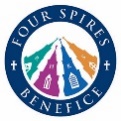 Prayer Cycle August 2022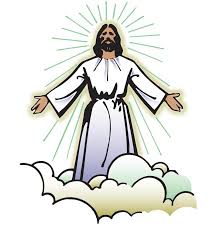 As he was praying the appearance of his face was transformed and his clothes became dazzling white                                   Luke 9: 29